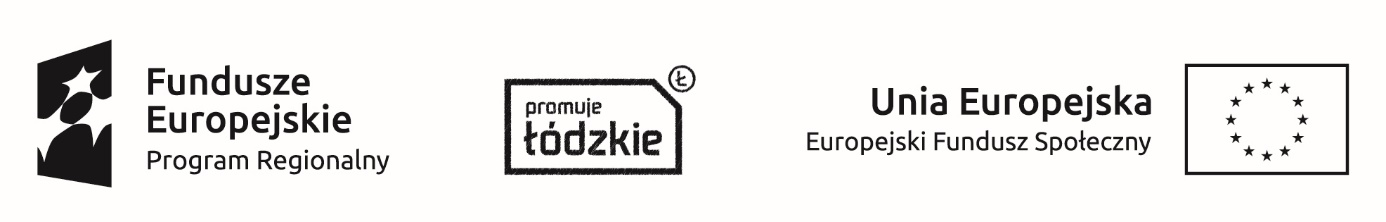  Projekt nr RPLD.11.03.01-10-0012/16-00  pn. „Fach mam, radę sobie dam” współfinansowanyze środków Europejskiego Funduszu Społecznego w ramach Regionalnego Programu Operacyjnego Województwa Łódzkiego na lata 2014-2020 Załącznik nr 4aCzęść I zamówienia (Zadanie nr 1)WYKAZ WYKONANYCH ZAMÓWIEŃ PODOBNYCH 
DO PRZEDMIOTU ZAMÓWIENIA (dotyczy zamówień zrealizowanych podczas ostatnich 3 lat przed upływem terminu składania ofert)Wykaz składa:_____________________________________________________________________________________(NAZWA I ADRES SIEDZIBY WYKONAWCY)Niniejszy wykaz potwierdzamy załączonymi dowodami stwierdzającymi należyte wykonanie zamówień.                                                                                      .................................................................                                                     /Miejscowość, data i podpis Wykonawcy/  Projekt nr RPLD.11.03.01-10-0012/16-00  pn. „Fach mam, radę sobie dam” współfinansowanyze środków Europejskiego Funduszu Społecznego w ramach Regionalnego Programu Operacyjnego Województwa Łódzkiego na lata 2014-2020 Załącznik nr 4bCzęść II zamówienia (Zadanie nr 2)WYKAZ WYKONANYCH ZAMÓWIEŃ PODOBNYCH 
DO PRZEDMIOTU ZAMÓWIENIA (dotyczy zamówień zrealizowanych podczas ostatnich 3 lat przed upływem terminu składania ofert)Wykaz składa:_____________________________________________________________________________________(NAZWA I ADRES SIEDZIBY WYKONAWCY)Niniejszy wykaz potwierdzamy załączonymi dowodami stwierdzającymi należyte wykonanie zamówień.                                                                                      .................................................................                                                     /Miejscowość, data i podpis Wykonawcy/ Projekt nr RPLD.11.03.01-10-0012/16-00  pn. „Fach mam, radę sobie dam” współfinansowanyze środków Europejskiego Funduszu Społecznego w ramach Regionalnego Programu Operacyjnego Województwa Łódzkiego na lata 2014-2020 Załącznik nr 4cCzęść III zamówienia (Zadanie nr 3)WYKAZ WYKONANYCH ZAMÓWIEŃ PODOBNYCH 
DO PRZEDMIOTU ZAMÓWIENIA (dotyczy zamówień zrealizowanych podczas ostatnich 3 lat przed upływem terminu składania ofert)Wykaz składa:_____________________________________________________________________________________(NAZWA I ADRES SIEDZIBY WYKONAWCY)Niniejszy wykaz potwierdzamy załączonymi dowodami stwierdzającymi należyte wykonanie zamówień.                                                                                      .................................................................                                                     /Miejscowość, data i podpis Wykonawcy/ Projekt nr RPLD.11.03.01-10-0012/16-00  pn. „Fach mam, radę sobie dam” współfinansowanyze środków Europejskiego Funduszu Społecznego w ramach Regionalnego Programu Operacyjnego Województwa Łódzkiego na lata 2014-2020 Załącznik nr 4dCzęść IV zamówienia (Zadanie nr 4)WYKAZ WYKONANYCH ZAMÓWIEŃ PODOBNYCH 
DO PRZEDMIOTU ZAMÓWIENIA (dotyczy zamówień zrealizowanych podczas ostatnich 3 lat przed upływem terminu składania ofert)Wykaz składa:_____________________________________________________________________________________(NAZWA I ADRES SIEDZIBY WYKONAWCY)Niniejszy wykaz potwierdzamy załączonymi dowodami stwierdzającymi należyte wykonanie zamówień.                                                                                      .................................................................                                                     /Miejscowość, data i podpis Wykonawcy/ Projekt nr RPLD.11.03.01-10-0012/16-00  pn. „Fach mam, radę sobie dam” współfinansowanyze środków Europejskiego Funduszu Społecznego w ramach Regionalnego Programu Operacyjnego Województwa Łódzkiego na lata 2014-2020 Załącznik nr 4eCzęść V zamówienia (Zadanie nr 5)WYKAZ WYKONANYCH ZAMÓWIEŃ PODOBNYCH 
DO PRZEDMIOTU ZAMÓWIENIA (dotyczy zamówień zrealizowanych podczas ostatnich 3 lat przed upływem terminu składania ofert)Wykaz składa:_____________________________________________________________________________________(NAZWA I ADRES SIEDZIBY WYKONAWCY)Niniejszy wykaz potwierdzamy załączonymi dowodami stwierdzającymi należyte wykonanie zamówień.                                                                                      .................................................................                                                     /Miejscowość, data i podpis Wykonawcy/ Projekt nr RPLD.11.03.01-10-0012/16-00  pn. „Fach mam, radę sobie dam” współfinansowanyze środków Europejskiego Funduszu Społecznego w ramach Regionalnego Programu Operacyjnego Województwa Łódzkiego na lata 2014-2020 Załącznik nr 4fCzęść VI zamówienia (Zadanie nr 6)WYKAZ WYKONANYCH ZAMÓWIEŃ PODOBNYCH 
DO PRZEDMIOTU ZAMÓWIENIA (dotyczy zamówień zrealizowanych podczas ostatnich 3 lat przed upływem terminu składania ofert)Wykaz składa:_____________________________________________________________________________________(NAZWA I ADRES SIEDZIBY WYKONAWCY)Niniejszy wykaz potwierdzamy załączonymi dowodami stwierdzającymi należyte wykonanie zamówień.                                                                                      .................................................................                                                     /Miejscowość, data i podpis Wykonawcy/ Projekt nr RPLD.11.03.01-10-0012/16-00  pn. „Fach mam, radę sobie dam” współfinansowanyze środków Europejskiego Funduszu Społecznego w ramach Regionalnego Programu Operacyjnego Województwa Łódzkiego na lata 2014-2020 Załącznik nr 4gCzęść VII zamówienia (Zadanie nr 7)WYKAZ WYKONANYCH ZAMÓWIEŃ PODOBNYCH 
DO PRZEDMIOTU ZAMÓWIENIA (dotyczy zamówień zrealizowanych podczas ostatnich 3 lat przed upływem terminu składania ofert)Wykaz składa:_____________________________________________________________________________________(NAZWA I ADRES SIEDZIBY WYKONAWCY)Niniejszy wykaz potwierdzamy załączonymi dowodami stwierdzającymi należyte wykonanie zamówień.                                                                                      .................................................................                                                     /Miejscowość, data i podpis Wykonawcy/ Projekt nr RPLD.11.03.01-10-0012/16-00  pn. „Fach mam, radę sobie dam” współfinansowanyze środków Europejskiego Funduszu Społecznego w ramach Regionalnego Programu Operacyjnego Województwa Łódzkiego na lata 2014-2020 Załącznik nr 4hCzęść VIII zamówienia (Zadanie nr 8)WYKAZ WYKONANYCH ZAMÓWIEŃ PODOBNYCH 
DO PRZEDMIOTU ZAMÓWIENIA (dotyczy zamówień zrealizowanych podczas ostatnich 3 lat przed upływem terminu składania ofert)Wykaz składa:_____________________________________________________________________________________(NAZWA I ADRES SIEDZIBY WYKONAWCY)Niniejszy wykaz potwierdzamy załączonymi dowodami stwierdzającymi należyte wykonanie zamówień.                                                                                      .................................................................                                                     /Miejscowość, data i podpis Wykonawcy/ Projekt nr RPLD.11.03.01-10-0012/16-00  pn. „Fach mam, radę sobie dam” współfinansowanyze środków Europejskiego Funduszu Społecznego w ramach Regionalnego Programu Operacyjnego Województwa Łódzkiego na lata 2014-2020 Załącznik nr 4iCzęść IX zamówienia (Zadanie nr 9)WYKAZ WYKONANYCH ZAMÓWIEŃ PODOBNYCH 
DO PRZEDMIOTU ZAMÓWIENIA (dotyczy zamówień zrealizowanych podczas ostatnich 3 lat przed upływem terminu składania ofert)Wykaz składa:_____________________________________________________________________________________(NAZWA I ADRES SIEDZIBY WYKONAWCY)Niniejszy wykaz potwierdzamy załączonymi dowodami stwierdzającymi należyte wykonanie zamówień.                                                                                      .................................................................                                                     /Miejscowość, data i podpis Wykonawcy/ Projekt nr RPLD.11.03.01-10-0012/16-00  pn. „Fach mam, radę sobie dam” współfinansowanyze środków Europejskiego Funduszu Społecznego w ramach Regionalnego Programu Operacyjnego Województwa Łódzkiego na lata 2014-2020 Załącznik nr 4jCzęść X zamówienia (Zadanie nr 10)WYKAZ WYKONANYCH ZAMÓWIEŃ PODOBNYCH 
DO PRZEDMIOTU ZAMÓWIENIA (dotyczy zamówień zrealizowanych podczas ostatnich 3 lat przed upływem terminu składania ofert)Wykaz składa:_____________________________________________________________________________________(NAZWA I ADRES SIEDZIBY WYKONAWCY)Niniejszy wykaz potwierdzamy załączonymi dowodami stwierdzającymi należyte wykonanie zamówień.                                                                                      .................................................................                                                     /Miejscowość, data i podpis Wykonawcy/ Projekt nr RPLD.11.03.01-10-0012/16-00  pn. „Fach mam, radę sobie dam” współfinansowanyze środków Europejskiego Funduszu Społecznego w ramach Regionalnego Programu Operacyjnego Województwa Łódzkiego na lata 2014-2020 Załącznik nr 4kCzęść XI zamówienia (Zadanie nr 11)WYKAZ WYKONANYCH ZAMÓWIEŃ PODOBNYCH 
DO PRZEDMIOTU ZAMÓWIENIA (dotyczy zamówień zrealizowanych podczas ostatnich 3 lat przed upływem terminu składania ofert)Wykaz składa:_____________________________________________________________________________________(NAZWA I ADRES SIEDZIBY WYKONAWCY)Niniejszy wykaz potwierdzamy załączonymi dowodami stwierdzającymi należyte wykonanie zamówień.                                                                                      .................................................................                                                     /Miejscowość, data i podpis Wykonawcy/ Projekt nr RPLD.11.03.01-10-0012/16-00  pn. „Fach mam, radę sobie dam” współfinansowanyze środków Europejskiego Funduszu Społecznego w ramach Regionalnego Programu Operacyjnego Województwa Łódzkiego na lata 2014-2020 Załącznik nr 4lCzęść XII zamówienia (Zadanie nr 12)WYKAZ WYKONANYCH ZAMÓWIEŃ PODOBNYCH 
DO PRZEDMIOTU ZAMÓWIENIA (dotyczy zamówień zrealizowanych podczas ostatnich 3 lat przed upływem terminu składania ofert)Wykaz składa:_____________________________________________________________________________________(NAZWA I ADRES SIEDZIBY WYKONAWCY)Niniejszy wykaz potwierdzamy załączonymi dowodami stwierdzającymi należyte wykonanie zamówień.                                                                                      .................................................................                                                     /Miejscowość, data i podpis Wykonawcy/ Projekt nr RPLD.11.03.01-10-0012/16-00  pn. „Fach mam, radę sobie dam” współfinansowanyze środków Europejskiego Funduszu Społecznego w ramach Regionalnego Programu Operacyjnego Województwa Łódzkiego na lata 2014-2020 Załącznik nr 4łCzęść XIII zamówienia (Zadanie nr 13)WYKAZ WYKONANYCH ZAMÓWIEŃ PODOBNYCH 
DO PRZEDMIOTU ZAMÓWIENIA (dotyczy zamówień zrealizowanych podczas ostatnich 3 lat przed upływem terminu składania ofert)Wykaz składa:_____________________________________________________________________________________(NAZWA I ADRES SIEDZIBY WYKONAWCY)Niniejszy wykaz potwierdzamy załączonymi dowodami stwierdzającymi należyte wykonanie zamówień.                                                                                      .................................................................                                                     /Miejscowość, data i podpis Wykonawcy/ Lp.Nazwa i adres ZamawiającegoOpiswykonanych usługMiejscewykonania usługTermin realizacjiWartośćusługiLp.Nazwa i adres ZamawiającegoOpiswykonanych usługMiejscewykonania usługTermin realizacjiWartośćusługiLp.Nazwa i adres ZamawiającegoOpiswykonanych usługMiejscewykonania usługTermin realizacjiWartośćusługiLp.Nazwa i adres ZamawiającegoOpiswykonanych usługMiejscewykonania usługTermin realizacjiWartośćusługiLp.Nazwa i adres ZamawiającegoOpiswykonanych usługMiejscewykonania usługTermin realizacjiWartośćusługiLp.Nazwa i adres ZamawiającegoOpiswykonanych usługMiejscewykonania usługTermin realizacjiWartośćusługiLp.Nazwa i adres ZamawiającegoOpiswykonanych usługMiejscewykonania usługTermin realizacjiWartośćusługiLp.Nazwa i adres ZamawiającegoOpiswykonanych usługMiejscewykonania usługTermin realizacjiWartośćusługiLp.Nazwa i adres ZamawiającegoOpiswykonanych usługMiejscewykonania usługTermin realizacjiWartośćusługiLp.Nazwa i adres ZamawiającegoOpiswykonanych usługMiejscewykonania usługTermin realizacjiWartośćusługiLp.Nazwa i adres ZamawiającegoOpiswykonanych usługMiejscewykonania usługTermin realizacjiWartośćusługiLp.Nazwa i adres ZamawiającegoOpiswykonanych usługMiejscewykonania usługTermin realizacjiWartośćusługiLp.Nazwa i adres ZamawiającegoOpiswykonanych usługMiejscewykonania usługTermin realizacjiWartośćusługi